О внесении измененийв постановление Администрации города Когалым от 27.04.2021 №890В соответствии с Бюджетным кодексом Российской Федерации, Федеральным законом от 06.10.2003 №131-ФЗ «Об общих принципах организации местного самоуправления в Российской Федерации», постановлением Правительства Российской Федерации от 18.09.2020 №1492 «Об общих требованиях к нормативным правовым актам, муниципальным правовым актам, регулирующим предоставление субсидий, в том числе грантов в форме субсидий, юридическим лицам, индивидуальным предпринимателям, а также физическим лицам - производителям товаров, работ, услуг, и о признании утратившими силу некоторых актов Правительства Российской Федерации и отдельных положений некоторых актов Правительства Российской Федерации», Уставом города Когалыма, а также в целях реализации муниципальной программы «Развитие агропромышленного комплекса и рынков сельскохозяйственной продукции, сырья и продовольствия в городе Когалыме», утвержденной постановлением Администрации города Когалыма от 11.10.2013 №2900:В приложение к постановлению Администрации города Когалыма от 27.04.2021 №890 «Об утверждении порядка предоставления муниципальной финансовой поддержки развития сельскохозяйственного производства в городе Когалыме» (далее – Порядок) внести следующие изменения:В разделе 1 Порядка:абзац второй пункта 1.1 раздела 1 Порядка после слов «отчетности, контролю» дополнить словом «(мониторингу)»;в пункте 1.8 слова «период январь - февраль текущего финансового года» заменить словами «текущем финансовом году»;подпункт первый пункта 2.2 раздела 2 Порядка изложить в следующей редакции:«1) сроков проведения отбора, даты начала подачи или окончания приема заявок участников отбора, которая не может быть ранее 30-го календарного дня, следующего за днем размещения объявления о проведении отбора;»;в разделе 3 Порядка:в пункте 3.3 слова «на каждом листе документа (документов)» исключить; пункт 3.6 изложить в следующей редакции:«3.6. Основаниями для отказа получателю субсидии в предоставлении субсидии являются:несоответствие представленных получателем субсидии документов, требованиям, определенным в соответствии с пунктом 3.2 настоящего Порядка, или непредставление (представление не в полном объеме) указанных документов; установление факта недостоверности представленной получателем субсидии информации;добровольный письменный отказ получателя субсидии от субсидии;подписание Договора ненадлежащим лицом (не являющимся руководителем и (или) не имеющим доверенность на право подписи финансовых документов (договоров) от имени получателя субсидии);нарушение срока представления документов, указанного в пункте 3.10 Порядка.Уполномоченный орган направляет (вручает) получателю субсидии уведомление об отказе в предоставлении субсидии с указанием оснований (причин) отказа способом, указанным в заявке о предоставлении субсидии, в течение 5 (пяти) рабочих дней с даты:рассмотрения заявки на предоставление субсидии и пакета документов, в случае наличия оснований для отказа в предоставлении субсидии, указанных в абзацах втором – третьем настоящего пункта;выявления оснований для отказа в предоставлении субсидии, указанных в абзацах четвертом – шестом пункта настоящего пункта.»;В разделе 5 Порядка:наименование раздела после слов «осуществления контроля» дополнить словом «(мониторинга)»;пункт 5.1 изложить в следующей редакции:«5.1. Проверку соблюдения получателями субсидий порядка и условий предоставления субсидий, в том числе в части достижения результатов их предоставления осуществляют главный распорядитель как получатель бюджетных средств, отдел муниципального контроля Администрации города Когалыма и Контрольно-счетная палата города Когалыма, в соответствии с действующим законодательством Российской Федерации.».Управлению инвестиционной деятельности и развития предпринимательства Администрации города Когалыма (В.И.Феоктистов) направить в юридическое управление Администрации города Когалыма текст постановления, его реквизиты, сведения об источнике официального опубликования в порядке и сроки, предусмотренные распоряжением Администрации города Когалыма от 19.06.2013 № 149-р «О мерах по формированию регистра муниципальных нормативных правовых актов Ханты-Мансийского автономного округа – Югры» для дальнейшего направления в Управление государственной регистрации нормативных правовых актов Аппарата Губернатора Ханты-Мансийского автономного округа - Югры.Опубликовать настоящее постановление в газете «Когалымский вестник» и разместить на официальном сайте Администрации города Когалыма в информационно-телекоммуникационной сети «Интернет» (www.admkogalym.ru).Контроль за выполнением постановления возложить на заместителя главы города Когалыма Т.И.Черных.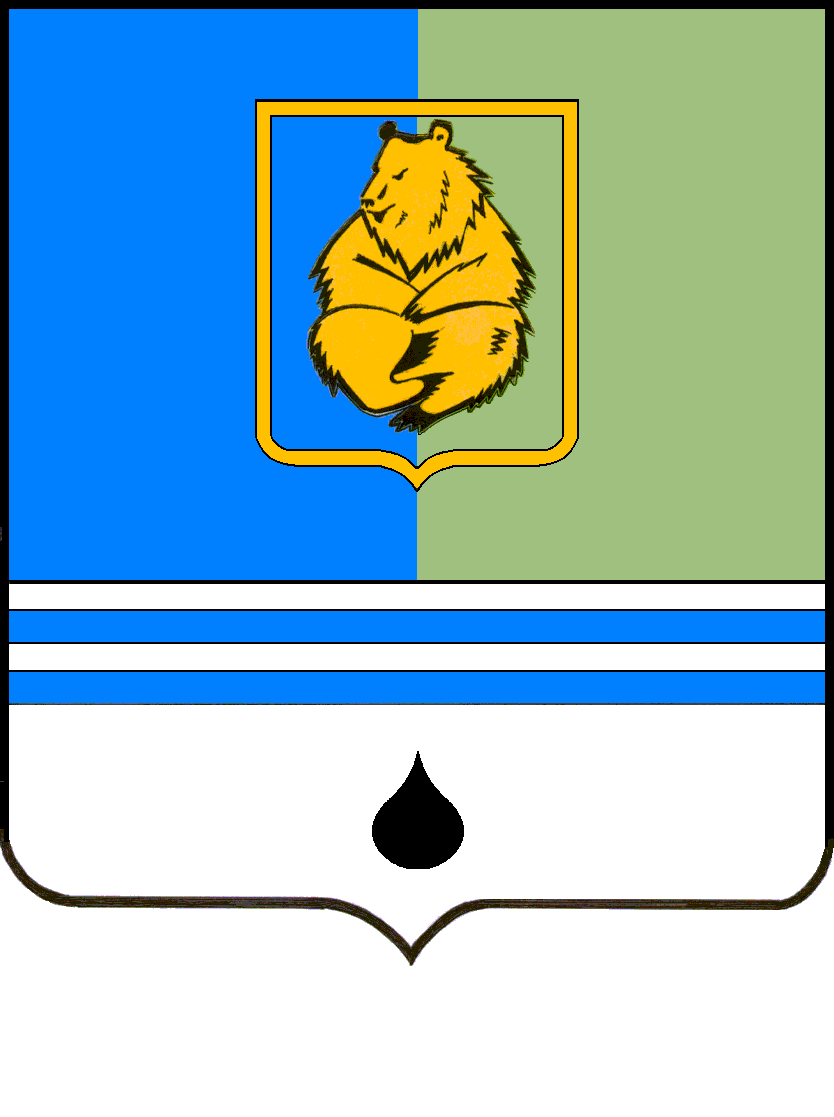 ПОСТАНОВЛЕНИЕАДМИНИСТРАЦИИ ГОРОДА КОГАЛЫМАХанты-Мансийского автономного округа - ЮгрыПОСТАНОВЛЕНИЕАДМИНИСТРАЦИИ ГОРОДА КОГАЛЫМАХанты-Мансийского автономного округа - ЮгрыПОСТАНОВЛЕНИЕАДМИНИСТРАЦИИ ГОРОДА КОГАЛЫМАХанты-Мансийского автономного округа - ЮгрыПОСТАНОВЛЕНИЕАДМИНИСТРАЦИИ ГОРОДА КОГАЛЫМАХанты-Мансийского автономного округа - Югрыот [Дата документа]от [Дата документа]№ [Номер документа]№ [Номер документа]